Click here to Buy Cv Contact:http://www.gulfjobseeker.com/employer/cvdatabaseservice.phpAFZAL HUSAIN MOHAMED SIDDIK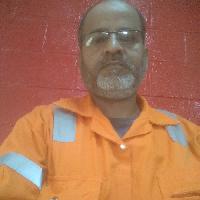 CONTACT	OBJECTIVE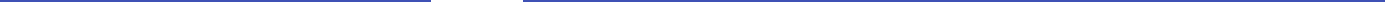 Whatsapp No: +971 504753686Email: Afzal-399002@2freemail.comAbu Dhabi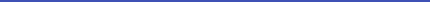 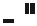 To enhance my professional skills, capabilities and knowledge in an organization which recognizes the value of hard work and trusts me with responsibilities and challenges.EXPERIENCE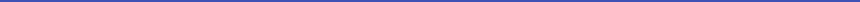 EDUCATIONDelesari inter college Rudooli1988	basti IndiaSSC75/2010 -Kharafi National2013Crane operatorHabshan 52013 -AuntillCrane operator200 ton mobile crane operator